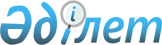 Об утверждении бюджета Абайского сельского округа Тайыншинского района Северо-Казахстанской области на 2021 - 2023 годыРешение маслихата Тайыншинского района Северо-Казахстанской области от 8 января 2021 года № 427. Зарегистрировано Департаментом юстиции Северо-Казахстанской области 14 января 2021 года № 7063.
      Сноска. Вводится в действие с 01.01.2021 в соответствии с пунктом 6 настоящего решения.
      В соответствии со статьями 9-1, 75 Бюджетного кодекса Республики Казахстан от 4 декабря 2008 года, подпунктом 2-7) пункта 1 статьи 6 Закона Республики Казахстан от 23 января 2001 года "О местном государственном управлении и самоуправлении в Республике Казахстан", маслихат Тайыншинского района Северо-Казахстанской области РЕШИЛ:
      1. Утвердить бюджет Абайского сельского округа Тайыншинского района Северо-Казахстанской области на 2021 - 2023 годы согласно приложениям 1, 2 и 3 соответственно, в том числе на 2021 год в следующих объемах:
      1) доходы – 30491 тысяч тенге:
      налоговые поступления – 2550 тысяч тенге;
      неналоговые поступления - 0 тысяч тенге;
      поступления от продажи основного капитала - 0 тысяч тенге;
      поступления трансфертов - 27941 тысяч тенге;
      2) затраты –32195,4 тысячи тенге;
      3) чистое бюджетное кредитование - 0 тысяч тенге:
      бюджетные кредиты - 0 тысяч тенге;
      погашение бюджетных кредитов - 0 тысяч тенге;
      4) сальдо по операциям с финансовыми активами - 0 тысяч тенге:
      приобретение финансовых активов - 0 тысяч тенге;
      поступления от продажи финансовых активов государства - 0 тысяч тенге;
      5) дефицит (профицит) бюджета – - 1704,4 тысяч тенге;
      6) финансирование дефицита (использование профицита) бюджета – 1704,4 тысяч тенге:
      поступление займов - 0 тысяч тенге;
      погашение займов - 0 тысяч тенге;
      используемые остатки бюджетных средств – 1704,4 тысяч тенге.
      Сноска. Пункт 1 в редакции решения маслихата Тайыншинского района Северо-Казахстанской области от 17.08.2021 № 71 (вводится в действие с 01.01.2021).


      2. Установить, что доходы бюджета Абайского сельского округа формируются в соответствии с Бюджетным кодексом Республики Казахстан за счет следующих налоговых поступлений:
      1) налог на имущество физических лиц по объектам обложения данным налогом, находящимся на территории сельского округа;
      2) земельный налог на земли населенных пунктов с физических и юридических лиц по земельным участкам, находящимся на территории сҰл;
      3) налог на транспортные средства:
      с физических лиц, место жительства которых находится на территории сҰл;
      с юридических лиц, место нахождения которых, указываемое в их учредительных документах, располагается на территории сҰл.
      3. Учесть в бюджете Абайского сельского округа на 2021 год поступление целевых текущих трансфертов из республиканского бюджета на установление доплат к должностному окладу за особые условия труда в организациях культуры и архивных учреждениях управленческому и основному персоналу государственных организаций культуры и архивных учреждений в сумме 361 тысяч тенге.
      4. Учесть в бюджете Абайского сельского округа на 2021 год поступление целевых текущих трансфертов из районного бюджета в бюджет Абайского сельского округа в сумме 9404 тысяч тенге.
      Сноска. Пункт 4 в редакции решения маслихата Тайыншинского района Северо-Казахстанской области от 17.08.2021 № 71 (вводится в действие с 01.01.2021).


      5. Установить бюджетную субвенцию, передаваемую из районного бюджета в бюджет Абайского сельского округа на 2021 год в сумме 18176 тысяч тенге.
      5-1. Предусмотреть в бюджете Абайского сельского округа на 2021 год расходы за счет свободных остатков бюджетных средств, сложившихся на начало финансового года согласно приложению 4 к настоящему решению.
      Сноска. Решение дополнено пунктом 5-1 в соответствии с решением маслихата Тайыншинского района Северо-Казахстанской области от 17.08.2021 № 71 (вводится в действие с 01.01.2021).


      6. Настоящее решение вводится в действие с 1 января 2021 года. Бюджет Абайского сельского округа Тайыншинского района Северо-Казахстанской области на 2021 год
      Сноска. Приложение 1 в редакции решения маслихата Тайыншинского района Северо-Казахстанской области от 17.08.2021 № 71 (вводится в действие с 01.01.2021). Бюджет Абайского сельского округа Тайыншинского района Северо-Казахстанской области на 2022 год Бюджет Абайского сельского округа Тайыншинского района Северо-Казахстанской области на 2023 год Направление свободных остатков бюджетных средств, сложившихся на 1 января 2021 года
      Сноска. Решение дополнено приложением 4 в соответствии с решением маслихата Тайыншинского района Северо-Казахстанской области от 17.08.2021 № 71 (вводится в действие с 01.01.2021).
					© 2012. РГП на ПХВ «Институт законодательства и правовой информации Республики Казахстан» Министерства юстиции Республики Казахстан
				
      Председатель сессии маслихата Тайыншинского района Северо-Казахстанской области 

А. Кершис

      Секретарь маслихата Тайыншинского района Северо-Казахстанской области 

К. Шарипов
Приложение 1 к решениюМаслихата Тайыншинского районаСеверо-Казахстанской областиот 8 января 2021 года№ 427
Категория
Категория
Категория
Категория
Категория
Наименование
Сумма, тысяч тенге
Класс
Класс
Класс
Класс
Наименование
Сумма, тысяч тенге
Подкласс
Наименование
Сумма, тысяч тенге
1) Доходы
30491
1
Налоговые поступления
2550
04
04
04
Hалоги на собственность
2550
1
Hалоги на имущество
54
3
Земельный налог
178
4
Hалог на транспортные средства
2318
4
Поступления трансфертов
27941
02
02
02
Трансферты из вышестоящих органов государственного управления
27941
3
Трансферты из районного (города областного значения) бюджета
27941
Функциональная группа
Функциональная группа
Функциональная группа
Функциональная группа
Функциональная группа
Наименование
Сумма, тысяч тенге
Функциональная подгруппа
Функциональная подгруппа
Функциональная подгруппа
Функциональная подгруппа
Наименование
Сумма, тысяч тенге
Администратор бюджетных программ
Администратор бюджетных программ
Администратор бюджетных программ
Администратор бюджетных программ
Наименование
Сумма, тысяч тенге
Программа
Наименование
Сумма, тысяч тенге
2) Затраты
32195,4
01
Государственные услуги общего характера
19723,7
1
Представительные, исполнительные и другие органы, выполняющие общие функции государственного управления
19723,7
124
124
Аппарат акима города районного значения, села, поселка, сельского округа
19723,7
001
Услуги по обеспечению деятельности акима города районного значения, села, поселка, сельского округа
16723,7
022
Капитальные расходы государственного органа
3000
07
Жилищно-коммунальное хозяйство
8281
3
Благоустройство населенных пунктов
8281
124
124
Аппарат акима города районного значения, села, поселка, сельского округа
8281
008
Освещение улиц в населенных пунктах
5831
009
Обеспечение санитарии населенных пунктов
2450
08
Культура, спорт, туризм и информационное пространство
1563
1
Культура, спорт, туризм и информационное пространство
1563
124
124
Аппарат акима города районного значения, села, поселка, сельского округа
1563
006
Поддержка культурно-досуговой работы на местном уровне
1563
12
Транспорт и коммуникации
400
1
Транспорт и коммуникации
400
124
124
Аппарат акима города районного значения, села, поселка, сельского округа
400
013
Обеспечение функционирования автомобильных дорог в городах районного значения, селах, поселках, сельских округах
400
13
Прочие
2195
9
Прочие
2195
124
124
Аппарат акима города районного значения, села, поселка, сельского округа
2195
040
Реализация мероприятий для решения вопросов обустройства населенных пунктов в реализацию мер по содействию экономическому развитию регионов в рамках Государственной программы развития регионов до 2025 года
2195
15
Трансферты
32,7
1
Трансферты
32,7
124
124
Аппарат акима города районного значения, села, поселка, сельского округа
32,7
048
Возврат неиспользованных (недоиспользованных) целевых трансфертов
32,7
3) Чистое бюджетное кредитование
0
Бюджетные кредиты
0
Категория
Категория
Категория
Категория
Категория
Наименование
Сумма, тысяч тенге
Класс
Класс
Класс
Класс
Наименование
Сумма, тысяч тенге
Подкласс
Подкласс
Наименование
Сумма, тысяч тенге
5
Погашение бюджетных кредитов
0
01
01
Погашение бюджетных кредитов
0
Функциональная группа
Функциональная группа
Функциональная группа
Функциональная группа
Функциональная группа
Наименование
Сумма, тысяч тенге
Функциональная подгруппа
Функциональная подгруппа
Функциональная подгруппа
Функциональная подгруппа
Наименование
Сумма, тысяч тенге
Администратор бюджетных программ
Администратор бюджетных программ
Администратор бюджетных программ
Наименование
Сумма, тысяч тенге
Программа
Наименование
Сумма, тысяч тенге
4) Сальдо по операциям с финансовыми активами
0
Категория
Категория
Категория
Категория
Категория
Наименование
Сумма, тысяч тенге
Класс
Класс
Класс
Класс
Наименование
Сумма, тысяч тенге
Подкласс
Подкласс
Наименование
Сумма, тысяч тенге
6
Поступления от продажи финансовых активов государства
0
01
01
Поступления от продажи финансовых активов государства
0
5) Дефицит (профицит) бюджета
- 1704,4
6) Финансирование дефицита (использование профицита) бюджета
1704,4
7
Поступления займов
0
Функциональная группа
Функциональная группа
Функциональная группа
Функциональная группа
Функциональная группа
Наименование
Сумма, тысяч тенге
Функциональная подгруппа
Функциональная подгруппа
Функциональная подгруппа
Функциональная подгруппа
Наименование
Сумма, тысяч тенге
Администратор бюджетных программ
Администратор бюджетных программ
Администратор бюджетных программ
Наименование
Сумма, тысяч тенге
Программа
Наименование
Сумма, тысяч тенге
14
Обслуживание долга
0
1
Обслуживание долга
0
16
Погашение займов
0
1
Погашения займов
0
Категория
Категория
Категория
Категория
Категория
Наименование
Сумма, тысяч тенге
Класс
Класс
Класс
Класс
Наименование
Сумма, тысяч тенге
Подкласс
Наименование
Сумма, тысяч тенге
8
Используемые остатки бюджетных средств
1704,4
01
01
01
Остатки бюджетных средств
1704,4
1
Свободные остатки бюджетных средств
1704,4Приложение 2 к решениюмаслихата Тайыншинского районаСеверо-Казахстанской областиот 8 января 2021 года№ 427
Категория
Категория
Категория
Наименование
Сумма, тысяч тенге
Класс
Класс
Наименование
Сумма, тысяч тенге
Подкласс
Наименование
Сумма, тысяч тенге
1) Доходы
20914
1
Налоговые поступления
2676
04
Hалоги на собственность
2676
1
Hалоги на имущество
56
3
Земельный налог
186
4
Hалог на транспортные средства
2434
4
Поступления трансфертов
18238
02
Трансферты из вышестоящих органов государственного управления
18238
3
Трансферты из районного (города областного значения) бюджета
18238
Функциональная группа
Функциональная группа
Функциональная группа
Наименование
Сумма, тысяч тенге
Администратор бюджетных программ
Администратор бюджетных программ
Наименование
Сумма, тысяч тенге
Программа
Наименование
Сумма, тысяч тенге
2) Затраты
20914
01
Государственные услуги общего характера
16695
124
Аппарат акима города районного значения, села, поселка, сельского округа
16695
001
Услуги по обеспечению деятельности акима города районного значения, села, поселка, сельского округа
16695
07
Жилищно-коммунальное хозяйство
711
124
Аппарат акима города районного значения, села, поселка, сельского округа
711
008
Освещение улиц в населенных пунктах
658
009
Обеспечение санитарии населенных пунктов
53
08
Культура, спорт, туризм и информационное пространство
1203
124
Аппарат акима города районного значения, села, поселка, сельского округа
1203
006
Поддержка культурно-досуговой работы на местном уровне
1203
 13
Прочие
2305
124
Аппарат акима города районного значения, села, поселка, сельского округа
2305
040
Реализация мероприятий для решения вопросов обустройства населенных пунктов в реализацию мер по содействию экономическому развитию регионов в рамках Государственной программы развития регионов до 2025 года
2305
3) Чистое бюджетное кредитование
0
Бюджетные кредиты
0
Категория
Категория
Категория
Наименование
Сумма, тысяч тенге
Класс
Класс
Наименование
Сумма, тысяч тенге
Подкласс
Наименование
Сумма, тысяч тенге
5
Погашение бюджетных кредитов
0
Функциональная группа
Функциональная группа
Функциональная группа
Наименование
Сумма, тысяч тенге
Администратор бюджетных программ
Администратор бюджетных программ
Наименование
Сумма, тысяч тенге
Программа
Наименование
Сумма, тысяч тенге
4) Сальдо по операциям с финансовыми активами
0
Категория
Категория
Категория
Наименование
Сумма, тысяч тенге
Класс
Класс
Наименование
Сумма, тысяч тенге
Подкласс
Наименование
Сумма, тысяч тенге
6
Поступления от продажи финансовых активов государства
0
5) Дефицит (профицит) бюджета
0
6) Финансирование дефицита (использование профицита) бюджета
0
7
Поступления займов
0
Функциональная группа
Функциональная группа
Функциональная группа
Наименование
Сумма, тысяч тенге
Администратор бюджетных программ
Администратор бюджетных программ
Наименование
Сумма, тысяч тенге
Программа
Наименование
Сумма, тысяч тенге
14
Обслуживание долга
0
16
Погашение займов
0
Категория
Категория
Категория
Наименование
Сумма, тысяч тенге
Класс
Класс
Наименование
Сумма, тысяч тенге
Подкласс
Наименование
Сумма, тысяч тенге
8
Используемые остатки бюджетных средств
0
01
Остатки бюджетных средств
0
1
Свободные остатки бюджетных средств
0Приложение 3 к решениюмаслихата Тайыншинского районаСеверо-Казахстанской областиот 8 января 2021 года№ 427
Категория
Категория
Категория
Наименование
Сумма, тысяч тенге
Класс
Класс
Наименование
Сумма, тысяч тенге
Подкласс
Наименование
Сумма, тысяч тенге
1) Доходы
21170
1
Налоговые поступления
2811
04
Hалоги на собственность
2811
1
Hалоги на имущество
59
3
Земельный налог
196
4
Hалог на транспортные средства
2556
4
Поступления трансфертов
18359
02
Трансферты из вышестоящих органов государственного управления
18359
3
Трансферты из районного (города областного значения) бюджета
18359
Функциональная группа
Функциональная группа
Функциональная группа
Наименование
Сумма, тысяч тенге
Администратор бюджетных программ
Администратор бюджетных программ
Наименование
Сумма, тысяч тенге
Программа
Наименование
Сумма, тысяч тенге
2) Затраты
21170
01
Государственные услуги общего характера
16800
124
Аппарат акима города районного значения, села, поселка, сельского округа
16800
001
Услуги по обеспечению деятельности акима города районного значения, села, поселка, сельского округа
16800
07
Жилищно-коммунальное хозяйство
747
124
Аппарат акима города районного значения, села, поселка, сельского округа
747
008
Освещение улиц в населенных пунктах
691
009
Обеспечение санитарии населенных пунктов
56
08
Культура, спорт, туризм и информационное пространство
1203
124
Аппарат акима города районного значения, села, поселка, сельского округа
1203
006
Поддержка культурно-досуговой работы на местном уровне
1203
 13
Прочие
2420
124
Аппарат акима города районного значения, села, поселка, сельского округа
2420
040
Реализация мероприятий для решения вопросов обустройства населенных пунктов в реализацию мер по содействию экономическому развитию регионов в рамках Государственной программы развития регионов до 2025 года
2420
3) Чистое бюджетное кредитование
0
Бюджетные кредиты
0
Категория
Категория
Категория
Наименование
Сумма, тысяч тенге
Класс
Класс
Наименование
Сумма, тысяч тенге
Подкласс
Наименование
Сумма, тысяч тенге
5
Погашение бюджетных кредитов
0
Функциональная группа
Функциональная группа
Функциональная группа
Наименование
Сумма, тысяч тенге
Администратор бюджетных программ
Администратор бюджетных программ
Наименование
Сумма, тысяч тенге
Программа
Наименование
Сумма, тысяч тенге
4) Сальдо по операциям с финансовыми активами
0
Категория
Категория
Категория
Наименование
Сумма, тысяч тенге
Класс
Класс
Наименование
Сумма, тысяч тенге
Подкласс
Наименование
Сумма, тысяч тенге
6
Поступления от продажи финансовых активов государства
0
5) Дефицит (профицит) бюджета
0
6) Финансирование дефицита (использование профицита) бюджета
0
7
Поступления займов
0
Функциональная группа
Функциональная группа
Функциональная группа
Наименование
Сумма, тысяч тенге
Администратор бюджетных программ
Администратор бюджетных программ
Наименование
Сумма, тысяч тенге
Программа
Наименование
Сумма, тысяч тенге
14
Обслуживание долга
0
16
Погашение займов
0
Категория
Категория
Категория
Наименование
Сумма, тысяч тенге
Класс
Класс
Наименование
Сумма, тысяч тенге
Подкласс
Наименование
Сумма, тысяч тенге
8
Используемые остатки бюджетных средств
0
01
Остатки бюджетных средств
0
1
Свободные остатки бюджетных средств
0Приложение 4к решению маслихатаТайыншинского районаСеверо-Казахстанской областиот 8 января 2021 года № 427
Категория
Категория
Категория
Категория
Категория
Наименование
Сумма, 

тысяч тенге
Класс
Класс
Класс
Наименование
Сумма, 

тысяч тенге
Подкласс
Наименование
Сумма, 

тысяч тенге
8
8
Используемые остатки бюджетных средств
1704,4
01
01
Остатки бюджетных средств
1704,4
1
Свободные остатки бюджетных средств
1704,4
Функциональная группа
Функциональная группа
Функциональная группа
Функциональная группа
Функциональная группа
Наименование
Сумма, 

тысяч тенге
Функциональная подгруппа
Функциональная подгруппа
Функциональная подгруппа
Функциональная подгруппа
Наименование
Сумма, 

тысяч тенге
Администратор бюджетных программ
Администратор бюджетных программ
Наименование
Сумма, 

тысяч тенге
Программа
Наименование
Сумма, 

тысяч тенге
2) Затраты
1704,4
01
Государственные услуги общего характера
71,7
1
1
Представительные, исполнительные и другие органы, выполняющие общие функции государственного управления
71,7
124
Аппарат акима города районного значения, села, поселка, сельского округа
71,7
001 
Услуги по обеспечению деятельности акима города районного значения, села, поселка, сельского округа
71,7
07
Жилищно-коммунальное хозяйство
1200
3
3
Благоустройство населенных пунктов
1200
124
Аппарат акима города районного значения, села, поселка, сельского округа
1200
009
Обеспечение санитарии населенных пунктов
1200
12
Транспорт и коммуникации
400
1
1
Транспорт и коммуникации
400
124
Аппарат акима города районного значения, села, поселка, сельского округа
400
013
Обеспечение функционирования автомобильных дорог в городах районного значения, селах, поселках, сельских округах
400
15
Трансферты
32,7
1
1
Трансферты 
32,7
124
Аппарат акима города районного значения, села, поселка, сельского округа
32,7
048
Возврат неиспользованных (недоиспользованных) целевых трансфертов
32,7